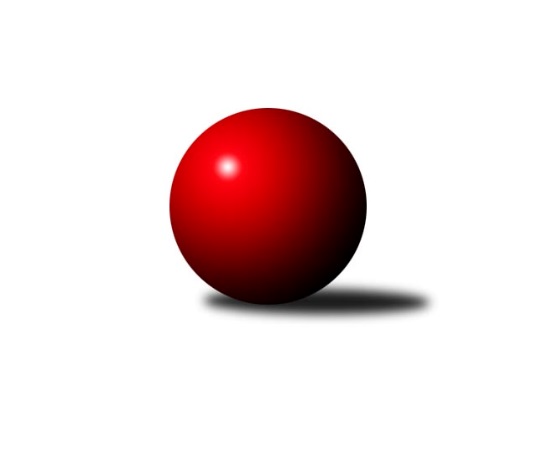 Č.13Ročník 2019/2020	24.5.2024 Východočeská soutěž skupina C 2019/2020Statistika 13. kolaTabulka družstev:		družstvo	záp	výh	rem	proh	skore	sety	průměr	body	plné	dorážka	chyby	1.	TJ Tesla Pardubice B	11	9	0	2	96 : 36 	(46.5 : 27.5)	1658	18	1153	505	27.2	2.	TJ Jiskra Hylváty C	12	8	1	3	98 : 46 	(56.0 : 32.0)	1641	17	1151	490	32	3.	KK Vysoké Mýto C	11	7	0	4	78 : 54 	(47.5 : 34.5)	1553	14	1101	452	34.5	4.	TJ Tesla Pardubice D	11	6	0	5	66 : 66 	(39.5 : 46.5)	1597	12	1138	459	37.5	5.	KK Svitavy C	12	6	0	6	67 : 77 	(40.0 : 56.0)	1553	12	1089	465	38.2	6.	SK Rybník B	11	4	2	5	57 : 75 	(35.0 : 37.0)	1524	10	1087	437	44.2	7.	KK Svitavy D	12	4	0	8	56 : 88 	(39.5 : 48.5)	1577	8	1116	461	42.9	8.	TJ Tesla Pardubice C	12	3	1	8	58 : 86 	(37.0 : 43.0)	1544	7	1096	448	37.3	9.	TJ Jiskra Hylváty B	12	2	2	8	48 : 96 	(37.0 : 53.0)	1535	6	1094	442	41.3Tabulka doma:		družstvo	záp	výh	rem	proh	skore	sety	průměr	body	maximum	minimum	1.	TJ Jiskra Hylváty C	6	5	0	1	58 : 14 	(33.0 : 15.0)	1685	10	1742	1615	2.	KK Vysoké Mýto C	6	5	0	1	56 : 16 	(36.0 : 12.0)	1656	10	1734	1550	3.	TJ Tesla Pardubice B	5	5	0	0	48 : 12 	(21.0 : 11.0)	1661	10	1691	1618	4.	TJ Tesla Pardubice D	6	4	0	2	46 : 26 	(25.5 : 20.5)	1640	8	1711	1586	5.	KK Svitavy D	6	4	0	2	44 : 28 	(24.5 : 17.5)	1642	8	1732	1583	6.	SK Rybník B	5	2	2	1	33 : 27 	(17.0 : 13.0)	1467	6	1500	1431	7.	KK Svitavy C	6	3	0	3	34 : 38 	(20.5 : 27.5)	1606	6	1691	1513	8.	TJ Tesla Pardubice C	6	2	0	4	30 : 42 	(16.0 : 20.0)	1598	4	1647	1563	9.	TJ Jiskra Hylváty B	6	1	1	4	22 : 50 	(21.0 : 27.0)	1550	3	1612	1442Tabulka venku:		družstvo	záp	výh	rem	proh	skore	sety	průměr	body	maximum	minimum	1.	TJ Tesla Pardubice B	6	4	0	2	48 : 24 	(25.5 : 16.5)	1660	8	1748	1594	2.	TJ Jiskra Hylváty C	6	3	1	2	40 : 32 	(23.0 : 17.0)	1626	7	1658	1606	3.	KK Svitavy C	6	3	0	3	33 : 39 	(19.5 : 28.5)	1556	6	1696	1411	4.	KK Vysoké Mýto C	5	2	0	3	22 : 38 	(11.5 : 22.5)	1519	4	1617	1429	5.	TJ Tesla Pardubice D	5	2	0	3	20 : 40 	(14.0 : 26.0)	1594	4	1664	1551	6.	SK Rybník B	6	2	0	4	24 : 48 	(18.0 : 24.0)	1543	4	1634	1428	7.	TJ Tesla Pardubice C	6	1	1	4	28 : 44 	(21.0 : 23.0)	1550	3	1681	1437	8.	TJ Jiskra Hylváty B	6	1	1	4	26 : 46 	(16.0 : 26.0)	1555	3	1642	1430	9.	KK Svitavy D	6	0	0	6	12 : 60 	(15.0 : 31.0)	1547	0	1630	1485Tabulka podzimní části:		družstvo	záp	výh	rem	proh	skore	sety	průměr	body	doma	venku	1.	TJ Tesla Pardubice B	9	8	0	1	84 : 24 	(37.5 : 20.5)	1669	16 	4 	0 	0 	4 	0 	1	2.	TJ Jiskra Hylváty C	10	7	0	3	82 : 38 	(46.0 : 26.0)	1641	14 	4 	0 	1 	3 	0 	2	3.	TJ Tesla Pardubice D	10	6	0	4	66 : 54 	(39.5 : 38.5)	1620	12 	4 	0 	2 	2 	0 	2	4.	KK Vysoké Mýto C	10	6	0	4	66 : 54 	(39.5 : 34.5)	1549	12 	4 	0 	1 	2 	0 	3	5.	KK Svitavy C	10	5	0	5	55 : 65 	(34.0 : 46.0)	1560	10 	2 	0 	3 	3 	0 	2	6.	SK Rybník B	10	4	2	4	55 : 65 	(31.0 : 33.0)	1534	10 	2 	2 	1 	2 	0 	3	7.	KK Svitavy D	11	3	0	8	48 : 84 	(35.5 : 44.5)	1574	6 	3 	0 	2 	0 	0 	6	8.	TJ Tesla Pardubice C	10	2	1	7	46 : 74 	(32.0 : 38.0)	1508	5 	1 	0 	4 	1 	1 	3	9.	TJ Jiskra Hylváty B	10	2	1	7	38 : 82 	(33.0 : 47.0)	1527	5 	1 	0 	4 	1 	1 	3Tabulka jarní části:		družstvo	záp	výh	rem	proh	skore	sety	průměr	body	doma	venku	1.	TJ Jiskra Hylváty C	2	1	1	0	16 : 8 	(10.0 : 6.0)	1678	3 	1 	0 	0 	0 	1 	0 	2.	KK Vysoké Mýto C	1	1	0	0	12 : 0 	(8.0 : 0.0)	1734	2 	1 	0 	0 	0 	0 	0 	3.	KK Svitavy D	1	1	0	0	8 : 4 	(4.0 : 4.0)	1687	2 	1 	0 	0 	0 	0 	0 	4.	TJ Tesla Pardubice C	2	1	0	1	12 : 12 	(5.0 : 5.0)	1664	2 	1 	0 	0 	0 	0 	1 	5.	TJ Tesla Pardubice B	2	1	0	1	12 : 12 	(9.0 : 7.0)	1654	2 	1 	0 	0 	0 	0 	1 	6.	KK Svitavy C	2	1	0	1	12 : 12 	(6.0 : 10.0)	1645	2 	1 	0 	0 	0 	0 	1 	7.	TJ Jiskra Hylváty B	2	0	1	1	10 : 14 	(4.0 : 6.0)	1602	1 	0 	1 	0 	0 	0 	1 	8.	SK Rybník B	1	0	0	1	2 : 10 	(4.0 : 4.0)	1553	0 	0 	0 	0 	0 	0 	1 	9.	TJ Tesla Pardubice D	1	0	0	1	0 : 12 	(0.0 : 8.0)	1551	0 	0 	0 	0 	0 	0 	1 Zisk bodů pro družstvo:		jméno hráče	družstvo	body	zápasy	v %	dílčí body	sety	v %	1.	Jan Vencl 	TJ Jiskra Hylváty C 	20	/	10	(100%)		/		(%)	2.	Ladislav Zemánek 	TJ Tesla Pardubice B 	20	/	11	(91%)		/		(%)	3.	Milan Novák 	TJ Tesla Pardubice B 	18	/	10	(90%)		/		(%)	4.	Monika Wajsarová 	TJ Jiskra Hylváty C 	14	/	10	(70%)		/		(%)	5.	Pavel Doležal 	KK Vysoké Mýto C 	14	/	11	(64%)		/		(%)	6.	Ivana Plchová 	KK Svitavy C 	13	/	11	(59%)		/		(%)	7.	Jaroslav Kaplan 	TJ Jiskra Hylváty B 	13	/	12	(54%)		/		(%)	8.	Matěj Mach 	TJ Jiskra Hylváty C 	12	/	8	(75%)		/		(%)	9.	Dalimil Jetmar 	TJ Jiskra Hylváty B 	12	/	9	(67%)		/		(%)	10.	Ivana Brabcová 	TJ Tesla Pardubice D 	12	/	9	(67%)		/		(%)	11.	Jana Bulisová 	TJ Tesla Pardubice B 	12	/	10	(60%)		/		(%)	12.	Petr Leinweber 	KK Svitavy C 	12	/	12	(50%)		/		(%)	13.	Martin Kučera 	KK Svitavy D 	12	/	12	(50%)		/		(%)	14.	Zdeněk Číž 	SK Rybník B 	10	/	5	(100%)		/		(%)	15.	Jakub Hemerka 	KK Vysoké Mýto C 	10	/	8	(63%)		/		(%)	16.	Oldřich Hubáček 	TJ Tesla Pardubice C 	10	/	8	(63%)		/		(%)	17.	Jiří Turek 	TJ Tesla Pardubice D 	10	/	9	(56%)		/		(%)	18.	Miroslav Zeman 	KK Svitavy D 	10	/	10	(50%)		/		(%)	19.	Lubomír Bačovský 	KK Svitavy D 	10	/	11	(45%)		/		(%)	20.	Iva Jetmarová 	KK Svitavy C 	10	/	12	(42%)		/		(%)	21.	Josef Ledajaks 	KK Vysoké Mýto C 	8	/	6	(67%)		/		(%)	22.	Petra Stránská 	TJ Tesla Pardubice C 	8	/	7	(57%)		/		(%)	23.	Marie Drábková 	TJ Tesla Pardubice D 	8	/	9	(44%)		/		(%)	24.	Jaroslav Polanský 	KK Vysoké Mýto C 	8	/	9	(44%)		/		(%)	25.	Patricie Hubáčková 	TJ Tesla Pardubice C 	8	/	9	(44%)		/		(%)	26.	Martin Bryška 	TJ Jiskra Hylváty B 	8	/	10	(40%)		/		(%)	27.	Tomáš Herrman 	SK Rybník B 	6	/	3	(100%)		/		(%)	28.	Petr John 	TJ Jiskra Hylváty C 	6	/	4	(75%)		/		(%)	29.	Michal Jasanský 	KK Vysoké Mýto C 	6	/	5	(60%)		/		(%)	30.	Michal Vondrouš 	TJ Jiskra Hylváty C 	6	/	6	(50%)		/		(%)	31.	Martina Nováková 	TJ Tesla Pardubice B 	6	/	7	(43%)		/		(%)	32.	Lukáš Doubek 	TJ Tesla Pardubice C 	6	/	11	(27%)		/		(%)	33.	Jan Herrman 	SK Rybník B 	5	/	4	(63%)		/		(%)	34.	Jiří Brabec 	TJ Tesla Pardubice D 	5	/	7	(36%)		/		(%)	35.	Lukáš Hubáček 	TJ Tesla Pardubice C 	4	/	4	(50%)		/		(%)	36.	Jiří Zvejška 	KK Vysoké Mýto C 	4	/	5	(40%)		/		(%)	37.	Matěj Drábek 	TJ Tesla Pardubice D 	4	/	5	(40%)		/		(%)	38.	Pavel Renza 	SK Rybník B 	4	/	6	(33%)		/		(%)	39.	Kateřina Bezdíčková 	SK Rybník B 	4	/	6	(33%)		/		(%)	40.	Miloslav Vaněk 	TJ Tesla Pardubice B 	4	/	6	(33%)		/		(%)	41.	Milan Pustaj 	SK Rybník B 	4	/	7	(29%)		/		(%)	42.	Marek Crlík 	TJ Tesla Pardubice C 	4	/	8	(25%)		/		(%)	43.	Ladislav Češka 	KK Svitavy D 	4	/	9	(22%)		/		(%)	44.	Pavel Strnad 	TJ Jiskra Hylváty B 	3	/	9	(17%)		/		(%)	45.	Ladislav Kočiš 	TJ Tesla Pardubice D 	2	/	1	(100%)		/		(%)	46.	Pavel Sýkora 	KK Svitavy D 	2	/	1	(100%)		/		(%)	47.	Jakub Stejskal 	TJ Jiskra Hylváty C 	2	/	2	(50%)		/		(%)	48.	Tomáš Skala 	TJ Jiskra Hylváty C 	2	/	2	(50%)		/		(%)	49.	Ladislav Kolář 	TJ Jiskra Hylváty B 	2	/	2	(50%)		/		(%)	50.	Adam Krátký 	KK Svitavy C 	2	/	2	(50%)		/		(%)	51.	Kryštof Vavřín 	TJ Jiskra Hylváty B 	2	/	2	(50%)		/		(%)	52.	Miroslav Klusák 	KK Svitavy C 	2	/	3	(33%)		/		(%)	53.	Jiří Šafář 	SK Rybník B 	2	/	6	(17%)		/		(%)	54.	Hana Krumlová 	TJ Tesla Pardubice D 	1	/	4	(13%)		/		(%)	55.	Stanislav Rücker 	TJ Jiskra Hylváty B 	0	/	2	(0%)		/		(%)	56.	Jan Vostrčil 	TJ Jiskra Hylváty B 	0	/	2	(0%)		/		(%)	57.	Luboš Háva 	KK Svitavy D 	0	/	2	(0%)		/		(%)	58.	Jan Hodr 	TJ Jiskra Hylváty C 	0	/	5	(0%)		/		(%)	59.	Jaromír Svojanovský 	KK Svitavy C 	0	/	5	(0%)		/		(%)Průměry na kuželnách:		kuželna	průměr	plné	dorážka	chyby	výkon na hráče	1.	Pardubice, 1-2	1619	1137	481	33.6	(404.8)	2.	Svitavy, 1-2	1617	1145	472	42.6	(404.4)	3.	Vysoké Mýto, 1-2	1600	1127	472	35.3	(400.1)	4.	Hylváty, 1-2	1597	1116	480	36.2	(399.3)	5.	TJ Sokol Rybník, 1-2	1465	1050	415	42.0	(366.3)	6.	- volno -, 1-4	0	0	0	0.0	(0.0)Nejlepší výkony na kuželnách:Pardubice, 1-2TJ Tesla Pardubice D	1711	5. kolo	Marie Drábková 	TJ Tesla Pardubice D	451	5. koloKK Svitavy C	1696	7. kolo	Ladislav Zemánek 	TJ Tesla Pardubice B	451	12. koloTJ Tesla Pardubice B	1691	8. kolo	Jiří Turek 	TJ Tesla Pardubice D	449	10. koloTJ Tesla Pardubice B	1680	12. kolo	Miroslav Klusák 	KK Svitavy C	446	7. koloTJ Tesla Pardubice B	1676	6. kolo	Milan Novák 	TJ Tesla Pardubice B	442	8. koloTJ Tesla Pardubice B	1674	5. kolo	Jana Bulisová 	TJ Tesla Pardubice B	441	5. koloTJ Tesla Pardubice D	1664	6. kolo	Marie Drábková 	TJ Tesla Pardubice D	441	9. koloTJ Jiskra Hylváty C	1653	9. kolo	Ladislav Kočiš 	TJ Tesla Pardubice D	439	13. koloTJ Tesla Pardubice C	1647	13. kolo	Petr Leinweber 	KK Svitavy C	439	7. koloTJ Tesla Pardubice D	1645	13. kolo	Jana Bulisová 	TJ Tesla Pardubice B	438	12. koloSvitavy, 1-2KK Svitavy D	1732	7. kolo	Oldřich Hubáček 	TJ Tesla Pardubice C	473	12. koloTJ Tesla Pardubice B	1726	3. kolo	Lubomír Bačovský 	KK Svitavy D	472	12. koloKK Svitavy C	1691	13. kolo	Petr Leinweber 	KK Svitavy C	470	13. koloKK Svitavy D	1687	12. kolo	Petr Leinweber 	KK Svitavy C	469	1. koloTJ Tesla Pardubice C	1681	12. kolo	Martin Kučera 	KK Svitavy D	459	12. koloKK Svitavy C	1672	1. kolo	Jan Vencl 	TJ Jiskra Hylváty C	459	6. koloTJ Jiskra Hylváty C	1658	6. kolo	Miroslav Zeman 	KK Svitavy D	456	7. koloTJ Tesla Pardubice D	1655	8. kolo	Ivana Brabcová 	TJ Tesla Pardubice D	448	8. koloKK Svitavy D	1636	4. kolo	Martin Kučera 	KK Svitavy D	447	10. koloSK Rybník B	1634	9. kolo	Iva Jetmarová 	KK Svitavy C	447	6. koloVysoké Mýto, 1-2KK Vysoké Mýto C	1734	12. kolo	Josef Ledajaks 	KK Vysoké Mýto C	488	7. koloKK Vysoké Mýto C	1712	7. kolo	Pavel Doležal 	KK Vysoké Mýto C	482	9. koloKK Vysoké Mýto C	1709	9. kolo	Monika Wajsarová 	TJ Jiskra Hylváty C	468	10. koloTJ Jiskra Hylváty C	1628	10. kolo	Josef Ledajaks 	KK Vysoké Mýto C	462	12. koloKK Vysoké Mýto C	1621	5. kolo	Pavel Doležal 	KK Vysoké Mýto C	458	7. koloTJ Tesla Pardubice B	1619	7. kolo	Josef Ledajaks 	KK Vysoké Mýto C	439	9. koloKK Vysoké Mýto C	1612	2. kolo	Pavel Doležal 	KK Vysoké Mýto C	439	2. koloTJ Tesla Pardubice D	1551	12. kolo	Pavel Doležal 	KK Vysoké Mýto C	437	5. koloKK Vysoké Mýto C	1550	10. kolo	Pavel Doležal 	KK Vysoké Mýto C	434	12. koloKK Svitavy C	1549	9. kolo	Jakub Hemerka 	KK Vysoké Mýto C	432	12. koloHylváty, 1-2TJ Tesla Pardubice B	1748	9. kolo	Jan Vencl 	TJ Jiskra Hylváty C	471	13. koloTJ Jiskra Hylváty C	1742	13. kolo	Milan Novák 	TJ Tesla Pardubice B	457	9. koloTJ Jiskra Hylváty C	1708	1. kolo	Jan Vencl 	TJ Jiskra Hylváty C	455	1. koloTJ Jiskra Hylváty C	1705	11. kolo	Jan Vencl 	TJ Jiskra Hylváty C	454	3. koloTJ Jiskra Hylváty C	1699	5. kolo	Monika Wajsarová 	TJ Jiskra Hylváty C	453	13. koloTJ Jiskra Hylváty C	1643	8. kolo	Jan Vencl 	TJ Jiskra Hylváty C	451	11. koloTJ Jiskra Hylváty B	1642	3. kolo	Ladislav Zemánek 	TJ Tesla Pardubice B	450	13. koloTJ Tesla Pardubice B	1627	13. kolo	Petr John 	TJ Jiskra Hylváty C	446	5. koloTJ Jiskra Hylváty C	1615	3. kolo	Jan Vencl 	TJ Jiskra Hylváty C	443	5. koloTJ Jiskra Hylváty C	1613	12. kolo	Petr John 	TJ Jiskra Hylváty C	441	8. koloTJ Sokol Rybník, 1-2TJ Tesla Pardubice B	1594	11. kolo	Zdeněk Číž 	SK Rybník B	437	11. koloSK Rybník B	1500	4. kolo	Milan Novák 	TJ Tesla Pardubice B	431	11. koloSK Rybník B	1478	11. kolo	Oldřich Hubáček 	TJ Tesla Pardubice C	411	6. koloSK Rybník B	1470	8. kolo	Kateřina Bezdíčková 	SK Rybník B	410	4. koloSK Rybník B	1457	1. kolo	Tomáš Herrman 	SK Rybník B	405	8. koloTJ Tesla Pardubice C	1453	6. kolo	Jiří Šafář 	SK Rybník B	397	11. koloSK Rybník B	1431	6. kolo	Martina Nováková 	TJ Tesla Pardubice B	395	11. koloTJ Jiskra Hylváty B	1430	1. kolo	Zdeněk Číž 	SK Rybník B	393	8. koloKK Vysoké Mýto C	1429	8. kolo	Josef Ledajaks 	KK Vysoké Mýto C	392	8. koloKK Svitavy C	1411	4. kolo	Ladislav Zemánek 	TJ Tesla Pardubice B	390	11. kolo- volno -, 1-4Četnost výsledků:	9.0 : 3.0	1x	8.0 : 4.0	8x	6.0 : 6.0	3x	4.0 : 8.0	10x	2.0 : 10.0	6x	12.0 : 0.0	4x	10.0 : 2.0	18x	0.0 : 12.0	2x